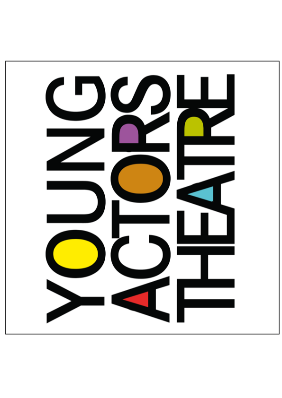 RECRUITMENT MONITORING FORMPRIVATE AND CONFIDENTIALYATI is committed to promoting equality of opportunity. By completing this form you will provide information that can be used to monitor our effectiveness in achieving those objectives.This form should be returned with your application but will be separated on receipt. The information provided will be treated as confidential and will not be used as part of the selection process.JOB TITLE: 	Gender identity		[  ]	Female	[  ] 	Male	[  ]	Non-binary	[  ]	Prefer not to say2.	Do you identify as a disabled person or have a long term condition?[  ]	Yes	(If yes, please answer question 3)	[  ] 	No	[  ]	Prefer not to say3.	Please tick one or more boxes as appropriate:	[  ]	Wheelchair user/mobility difficulties	[  ] 	Blind/partially sighted	[  ]	Deaf/hard of hearing	[  ]	Specific Learning Difficulty (eg dyslexia)	[  ] 	Autistic Spectrum Disorder	[  ]	Mental health difficulties	[  ]  	Unseen disability (eg diabetes)	[  ] 	Other4.	Nationality				[  ]	UK	[  ] 	Other EC	[  ]	Other (please specifiy)5.	How long have you lived in the UK? (please tick one box only)	[  ] 	I do not currently live in the UK	[  ]	I have always lived in the UK	[  ]  	Less than 1 year	[  ]	1-4 years	[  ]	5-10 years	[  ]	over 10 years6.	Age (please tick appropriate box)[  ] 	0-19 years	[  ]	20-34	[  ]  	35-49	[  ]	50-64	[  ]	65+7.	Ethnic origin (please tick one box only)White		[  ] 	British		[  ]	Irish	[  ]	Gypsy or Irish Traveller	[  ]  	Any other White background   	Black or Black British	[  ]	African 	[  ]	Caribbean[  ]	Any other Black background           Other ethnic group	[  ]	Arab[  ]	Any other	[  ]	Prefer not to say[  ]	Not known	Mixed	[  ]	White and Black African	[  ]	White and Black Caribbean	[  ]	White and Asian[  ]	Any other mixed background 	Asian or Asian British	[  ]	Indian	[  ]	Pakistani	[  ]	Bangladeshi[  ]	Chinese[  ]	Any other Asian background 8. Postcode    9. How did you hear about this vacancy? Thank you